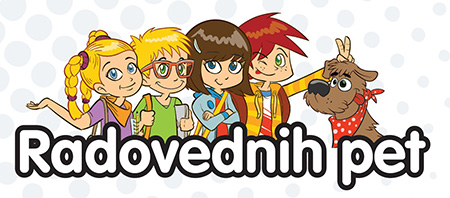 MATEMATIKAPISNO PREVERJANJE ZNANJAIme in priimek:__________________________Razred: 5.__Datum: 30. marec 2020Število točk:      /46Ocena:_______pRAGOVI OCENJEVANJA:1.naloga: Izračunaj.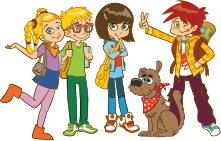 2.naloga: Reši besedilno nalogo.Jaka je v trgovskem centru opravil nakup. Koliko denarja je Jaka porabil za oblačila?Račun:Odgovor: ________________________________________________Koliko denarja mu je ostalo, ko se je vrnil domov, če je imel s seboj 100 €?Račun: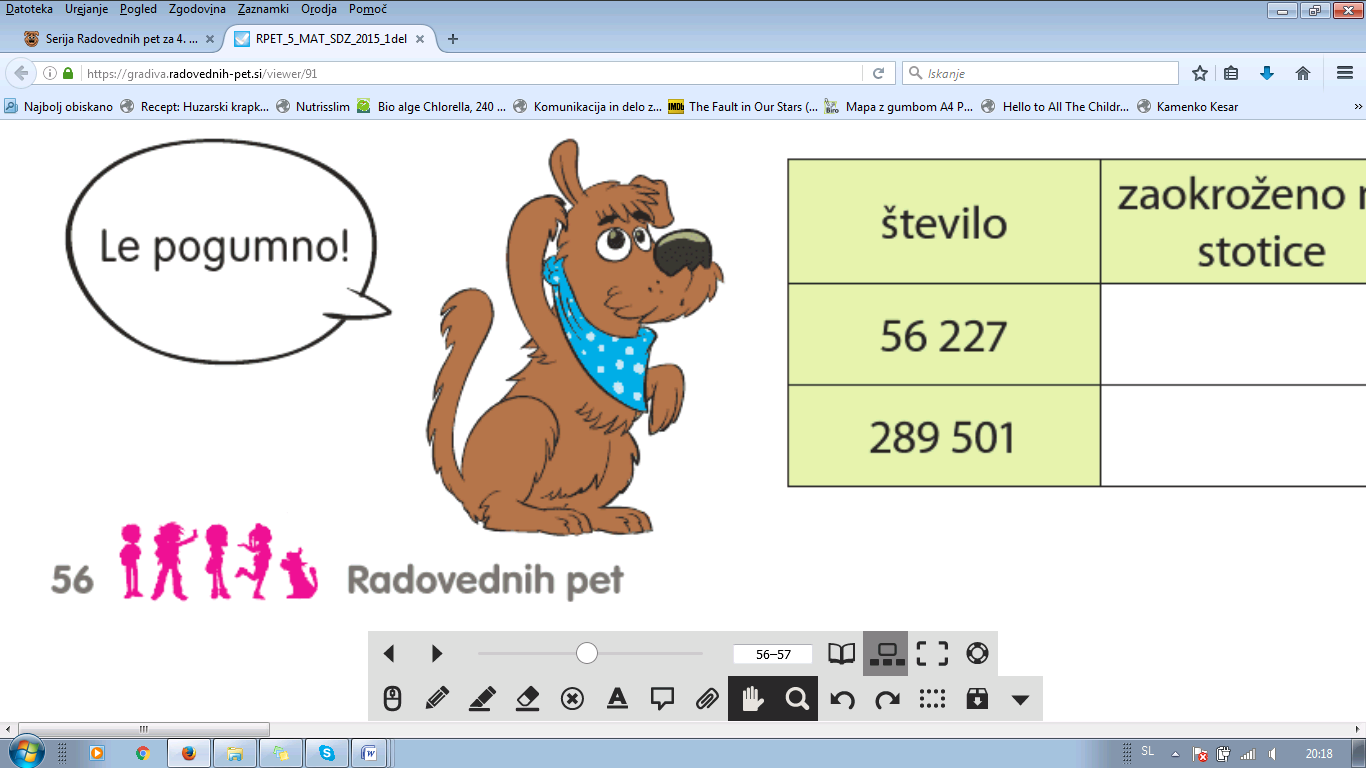 Odgovor: ________________________________________________3.naloga: Reši neenačbi. 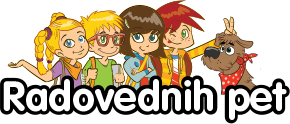 4.naloga: Reši besedilni nalogi.5.naloga: Pretvori!6.nalogaV množici A so večkratniki števila 2, ki so manjši od števila 20.V množici B so vsa števila, ki so večja od števila 2 in manjša od števila 17.                       Napiši elemente množic.A = {B = {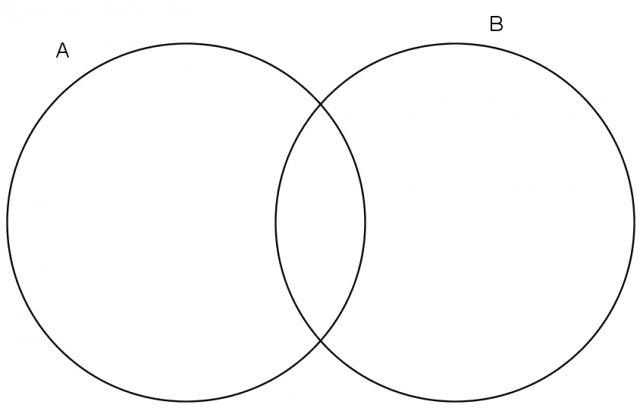 A  B = {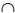 A  B = {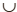 7.naloga: Izračunaj.8.naloga: Zapiši z besedo in ulomkom, kolikšen del celote je pobarvan.                      b)                         c)                      d)                    e)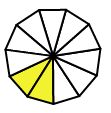 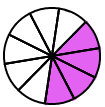 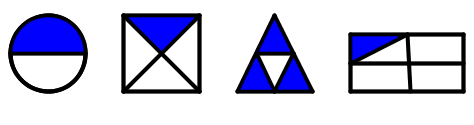 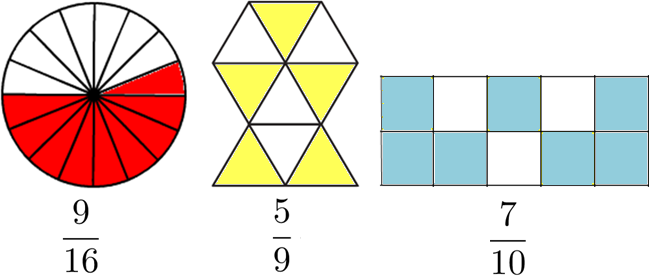 ________    ________     ________    ________    ________________    ________     ________    ________    ________Zapiši, pri katerem liku, bi lahko pobarvani del celote zapisal še drugače.    ______________Kako?        ______________9. naloga: Obkroži z zeleno barvico    in z modro    krožcev.ocenaodl ( 5)pdb (4)db (3)zd (2)nzd (1)%100%-91%90%-80%79%-65%64%-49%48% in manj579356640963+240986-3973875687677458:25=Pr.pulover…… 25,45 €majica ……   6,79 €hlače ……   32,43 €knjiga ……  17,95 €5y1018-y7Rešitev:Rešitev:Rešitev:Rešitev:Rešitev:Rešitev:Rešitev:Rešitev:Rešitev:Rešitev:Rešitev:Rešitev:Rešitev:Rešitev:Rešitev:Rešitev:Rešitev:Rešitev:Rešitev:Rešitev:Rešitev:Rešitev:Rešitev:Rešitev:Rešitev:Rešitev:Rešitev:Rešitev:Rešitev:Rešitev:Rešitev:Če neko število pomnožiš s številom 3, dobiš zmnožek, ki je manjši ali enak številu 15. Napiši neenačbo. Katera števila so lahko rešitev te neenačbe?Razlika je 484539, zmanjševanec pa 763408. Kateri člen manjka? ________________Napiši enačbo in jo izračunaj.13 kg = ________ dag16 t 44 kg = __________ kg27 dag =________ g2 kg 9 dag = _________ dag875 g = ___ dag ___ g4503 dag = ___ kg ____dagŠtevila, ki SO deljiva s 3Števila, ki NISO deljiva s 3Števila, ki SO deljiva z 2Števila, ki NISO deljiva z 2 od 20 =___, ker je __________________ od 15 =___, ker je ___________________ od 42 =___, ker je __________________ od 56 =___, ker je ___________________